ffsdfafPřihláška na podzimní sraz 2017Ahoj kamarádi a kamarádky, dovolujeme si vás pozvat na podzimní sraz na Chatě Železná 44, Beroun 1.Tento sraz se koná v době podzimních prázdnin ve dnech: 25. 10. – 29. 10. 2017Pro účastníky bude připraven zábavný program, např. výuka jízdy na koních, orientační závod, tombola (1. cena – poukázka na LDT 2018 zdarma), rukodělné práce, táborák, diskotéka, promítání fotek a filmů, výlety, hry, …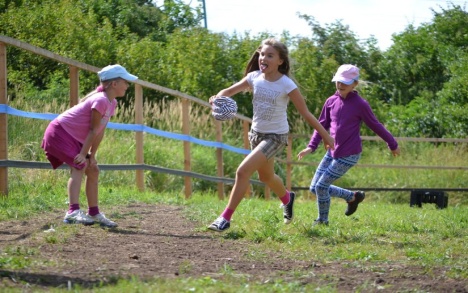 Věk účastníků: 8 – 16 letCena: 1950 Kč (ubytování, strava, zajištění programu)Doprava: vlastníNástup: 25. 10. od 17:00 – 18:00Ukončení: 29. 10. od 11:00 – 12:00Telefon: 603 145 422, web: www.taborranc.czJméno a příjmení:		Rodné číslo dítěte: 		Věk dítěte: 		Adresa bydliště: 		Jméno a příjmení rodiče: 	Přihlášku zasílejte e-mailem na adresu: info@chatazelezna.cz anebo poštou na adresu: Chata Železná 44, Beroun 1, 26601Závazně přihlašuji své dítě na podzimní sraz 2017 v Chatě Železná v termínu 25. 10. - 29. 10. 2017.Datum: 		Podpis: 		Pozn. Platbu poukazujte na účet: 4145913001/5500 (Raiffeisenbank)	   Variabilní symbol je rodné číslo dítěte. 	   Při nástupu dítěte podepíší rodiče potvrzení o bezinfekčnosti. Přihláška na podzimní sraz 2017Ahoj kamarádi a kamarádky, dovolujeme si vás pozvat na podzimní sraz na Chatě Železná 44, Beroun 1.Tento sraz se koná v době podzimních prázdnin ve dnech: 25. 10. – 29. 10. 2017Pro účastníky bude připraven zábavný program, např. výuka jízdy na koních, orientační závod, tombola (1. cena – poukázka na LDT 2018 zdarma), rukodělné práce, táborák, diskotéka, promítání fotek a filmů, výlety, hry, …Věk účastníků: 8 – 16 letCena: 1950 Kč (ubytování, strava, zajištění programu)Doprava: vlastníNástup: 25. 10. od 17:00 – 18:00Ukončení: 29. 10. od 11:00 – 12:00Telefon: 603 145 422, web: www.taborranc.czJméno a příjmení:		Rodné číslo dítěte:		Věk dítěte:		Adresa bydliště: 		Jméno a příjmení rodiče:  	Přihlášku zasílejte e-mailem na adresu: info@chatazelezna.cz anebo poštou na adresu: Chata Železná 44, Beroun 1, 26601Závazně přihlašuji své dítě na podzimní sraz 2017 v Chatě Železná v termínu 25. 10. - 29. 10. 2017.Datum: 		Podpis: 		Pozn. Platbu poukazujte na účet: 4145913001/5500 (Raiffeisenbank)	   Variabilní symbol je rodné číslo dítěte. 	   Při nástupu dítěte podepíší rodiče potvrzení o bezinfekčnosti. 